Муниципальное бюджетное общеобразовательное учреждение «Средняя общеобразовательная школа имени Героя Советского Союза В.Д.Ревякина р.п. Самойловка Самойловского района Саратовской области»Проектно-исследовательская работа «Необычные памятники первому космонавту  Ю.А. Гагарину в городах России и за рубежом»60-летию со дня полёта Ю.А. Гагарина в космос   посвящается                                                                    Работу выполнили:                                         ученики 4 класса                                         Новохатская Анастасия,                            Игрунова Злата.                                        Руководитель:                                    Полковниченко                        Зинаида                               Викторовна,                                 воспитатель.Самойловка, 2021Цель: Выяснить, в каких городах России и за рубежом воздвигнуты памятники  Ю.А Гагарину.  Задачи:1)  Подобрать и проанализировать информационные ресурсы по данной теме.             2) Расширить и углубить знания о знаменитых памятниках  первому космонавту в России и  за пределами нашей страны.3) Создать  буклет  «Памятники  первому космонавту Ю.А.Гагарину  в Городах России и за рубежом»4) Защита работы.I. Юрий Алексеевич Гагарин… Бесстрашный рыцарь, славный сын нашей великой Родины, человек, покоривший небо. Человек, подвиг и улыбка которого, покорили нашу планету.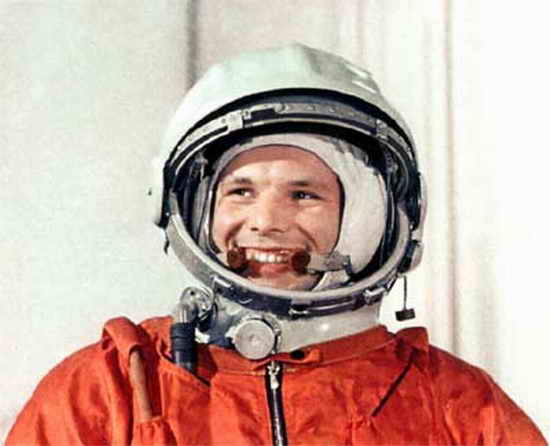 Юрий Алексеевич Гагарин – космонавт №1 , который 12 апреля 1961 года  на космическом корабле «Восток» совершил полёт, сделав один виток вокруг Земли за 1 час 48 минут. Ю.А. Гагарину во многих городах России и за границей  поставлены памятники. Проведя исследования,  мы  выяснили, что в мире установлено более 50 памятников и бюстов Ю.А. Гагарину.Памятники Ю.А. Гагарину стоят в следующих городах России:Москва                              БрянскЗвёздный городок            ЗаволжьеРостов Великий                Йошкар-ОлаЕвпатория                         ЛюберцыСаратов                              КоломнаЧереповец                          Комсомольск на АмуреГагарин                              СевастопольТашкент                             ПокровскОренбург                           СмоленскОрск                                    КалугаЧебоксары                          Киржач Владимирской областиЧелябинск                          Село Новосёлово Владимирской областиРостов – на - Дону             Караганда  и  др.             II. Памятники в России.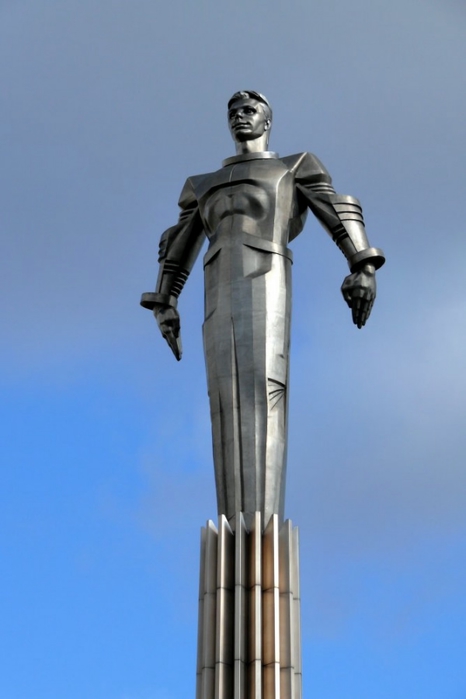 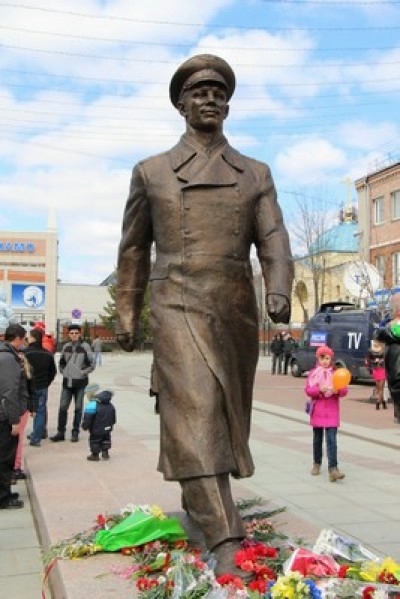 Памятник Ю.А. Гагарину в Москве                           Памятник в Брянске.На Ленинском проспекте.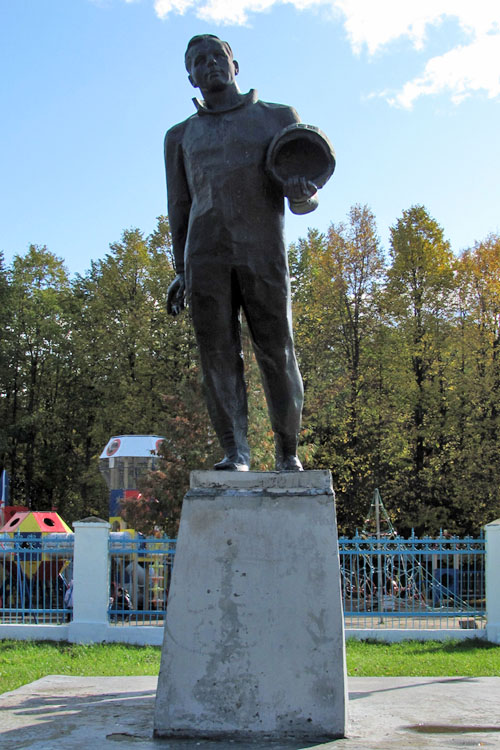 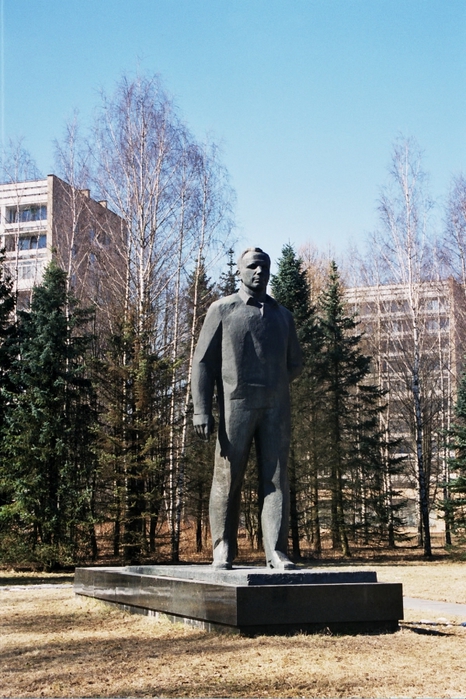 В городе Заволжье Нижегородской области.                 В Звёздном городке. 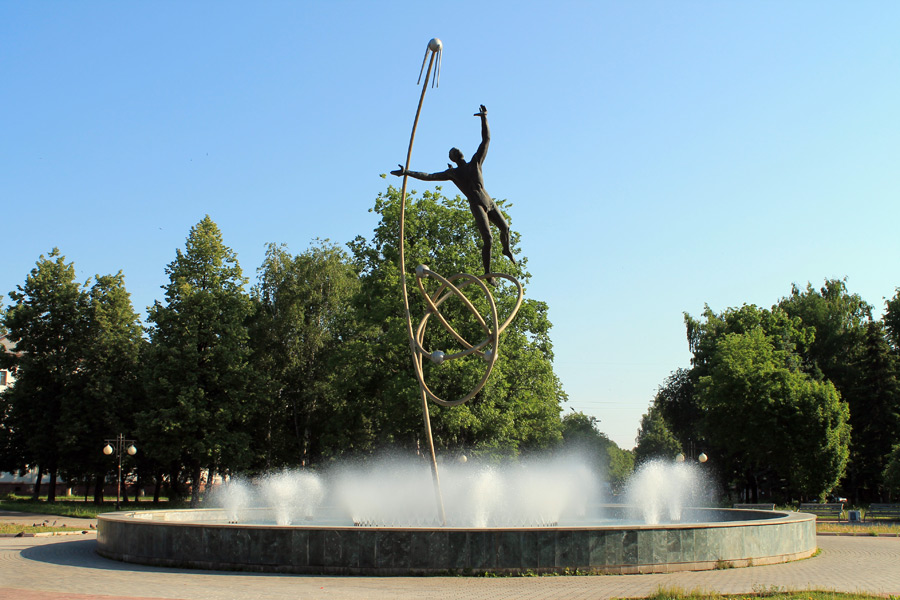 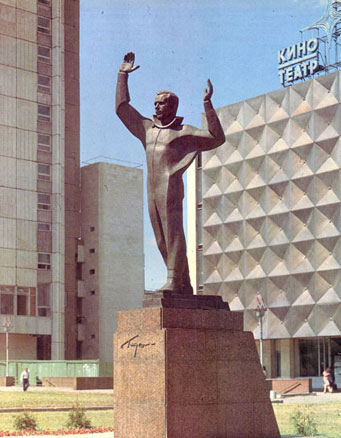   В городе Йошкар-Ола, республика Марий-Эл.              В Москве, проспект Вернадского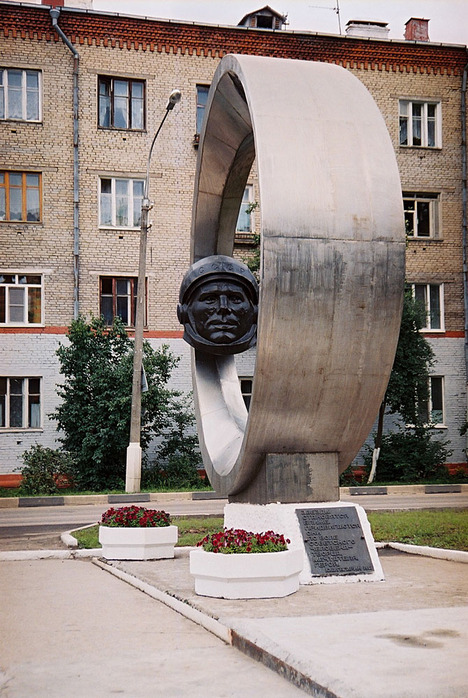 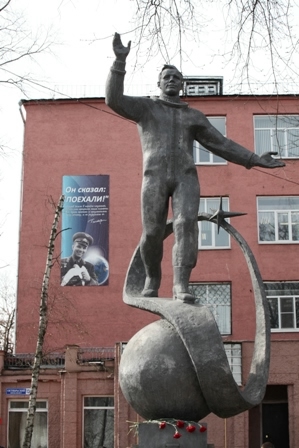                                        В городе Коломна.                                В городе Люберцы.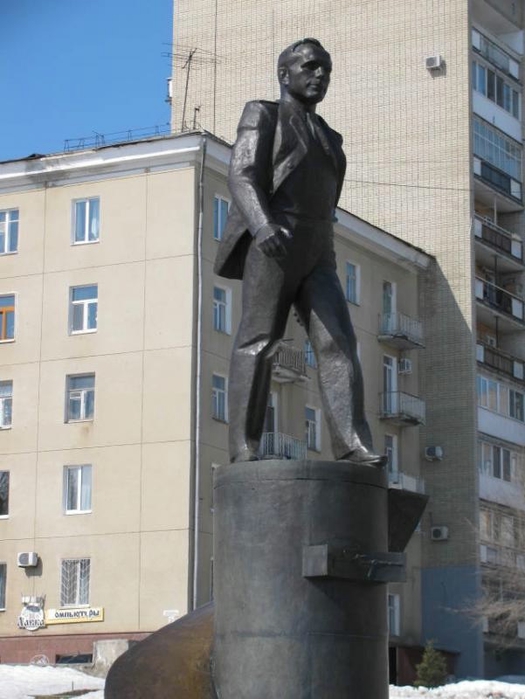 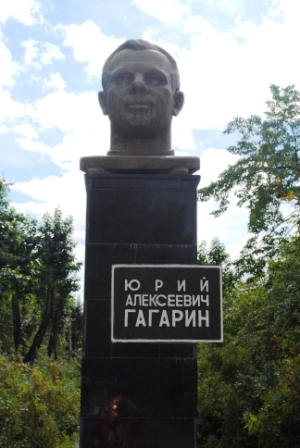                                     В Саратове.                                                  В Череповце.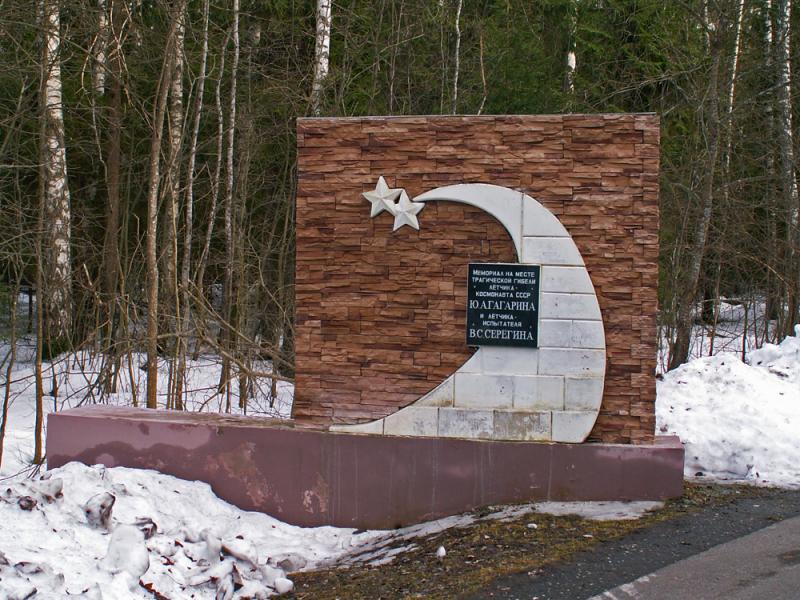 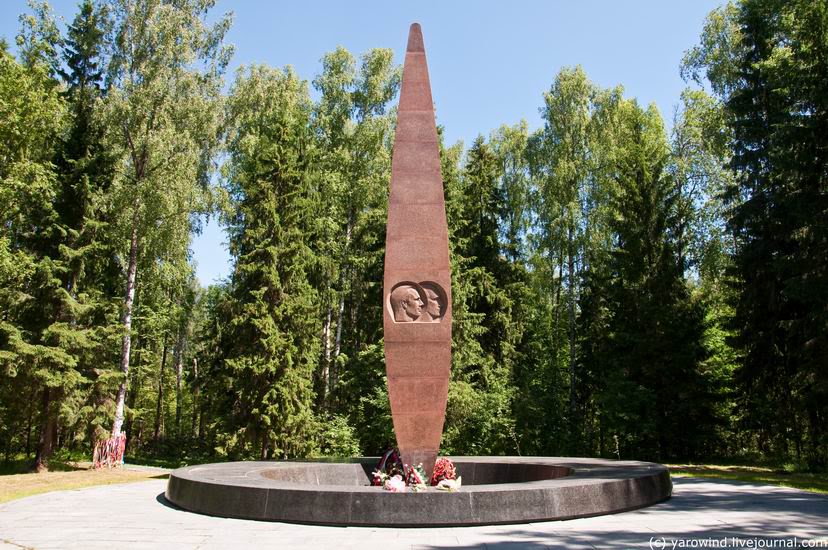             Эти два памятника находятся на месте гибели Ю.А. Гагарина и В.С.Серёгина            в селе Новосёлово Владимирской области.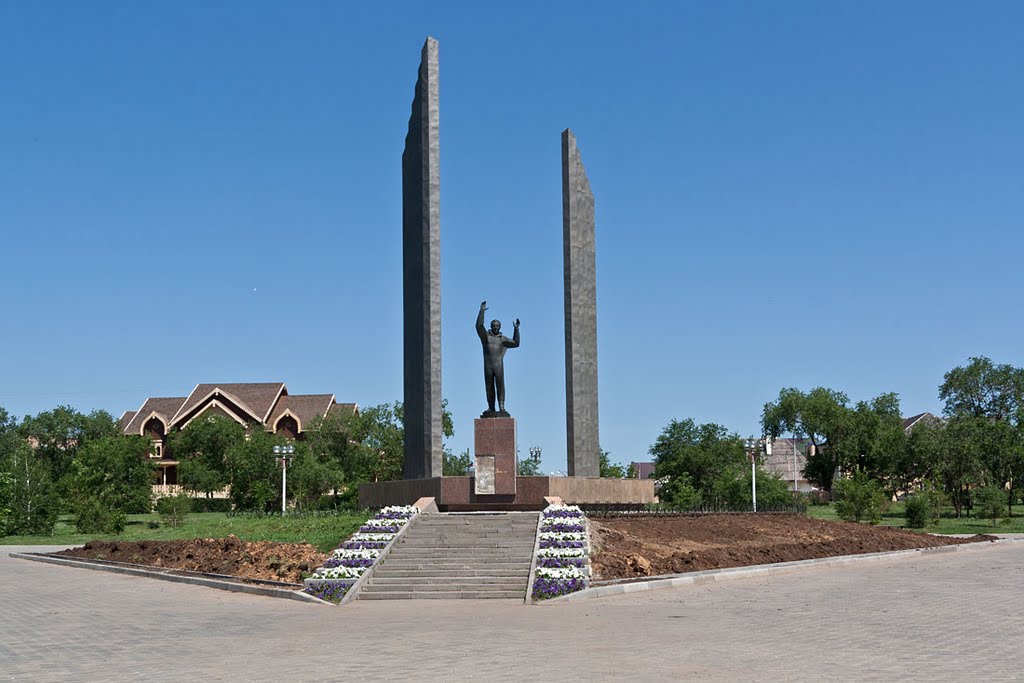                                                 Памятник Ю.А. Гагарину в Оренбурге.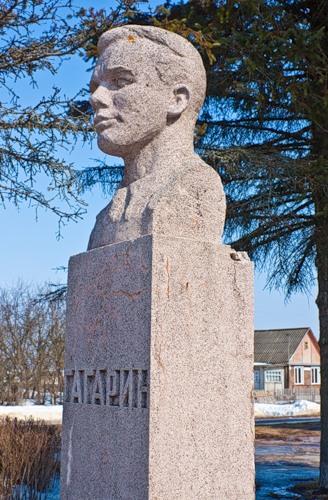 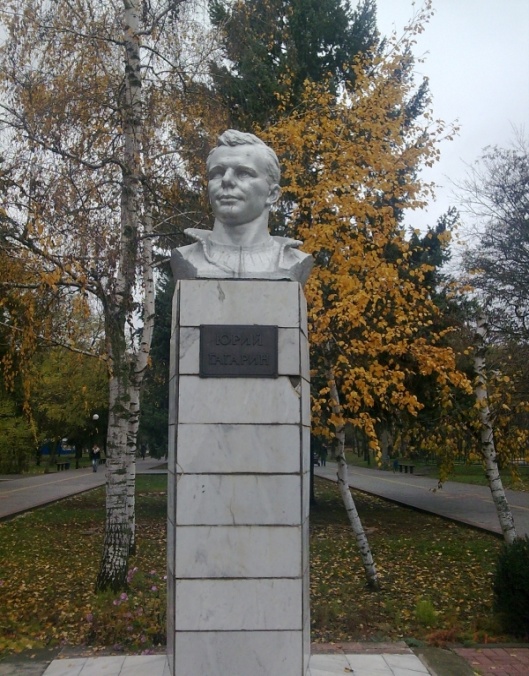 На Родине, в селе Клушино.                                      В Азове, Ростовская область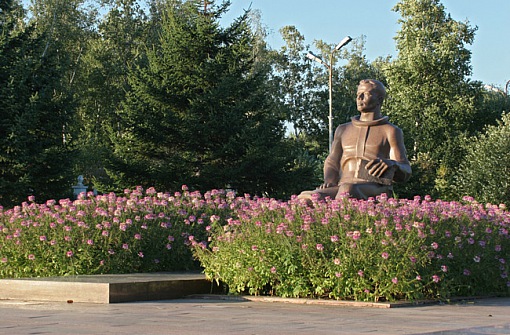 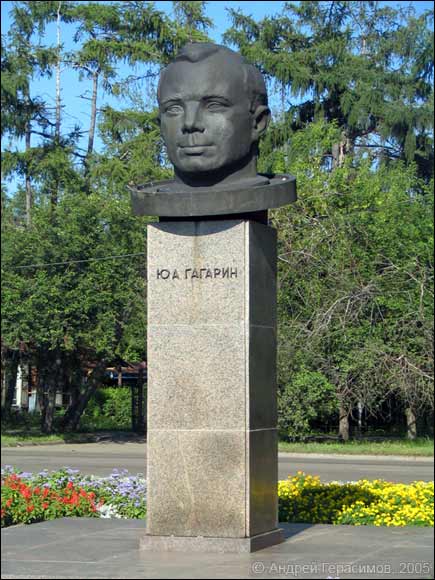            В  Комсомольске – на -  Амуре.                                    В Иркутске.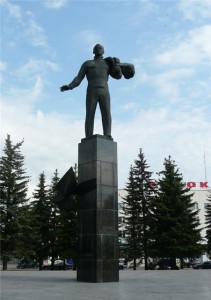 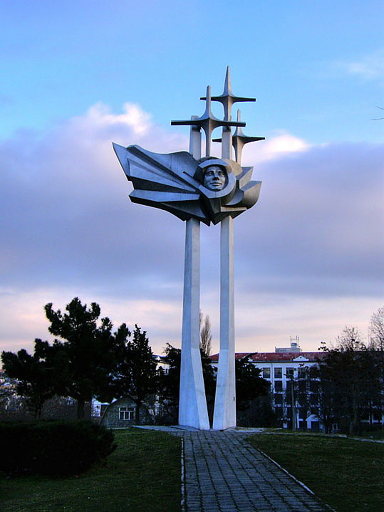                  В городе Гагарине.                                              В Севастополе, Крым.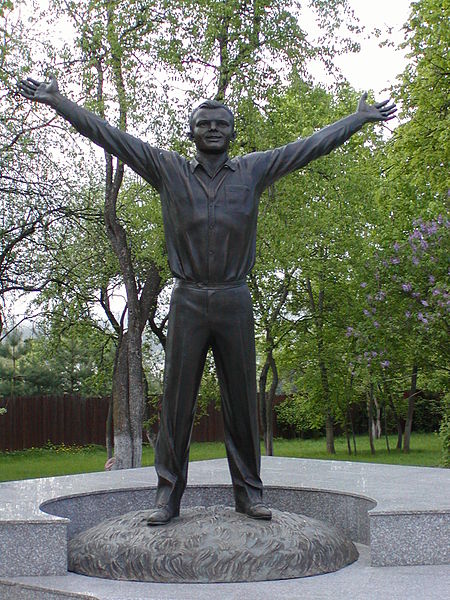 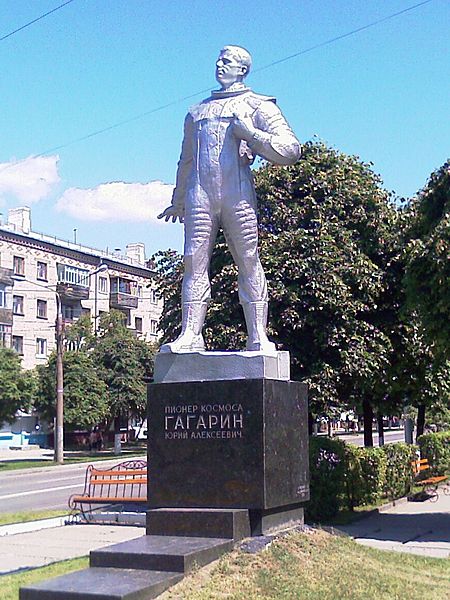                       В Калуге.                                             В Чебоксарах, Чувашия.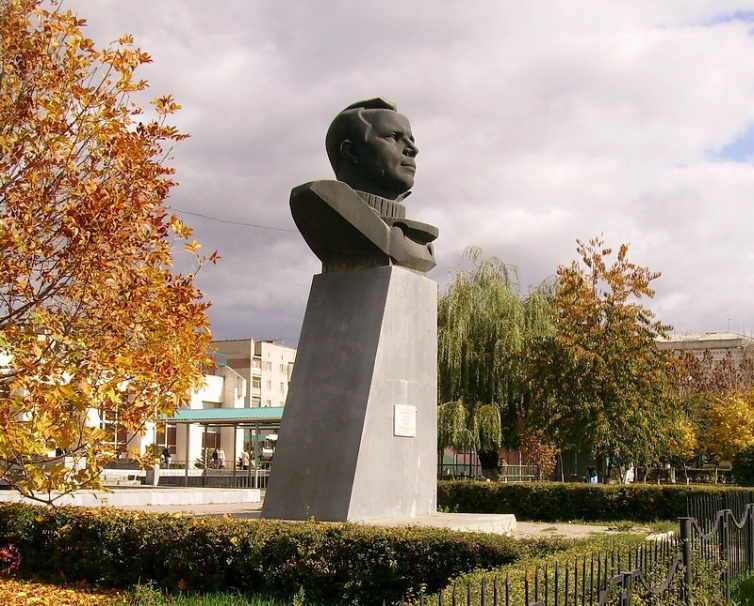                                         В Новочеркасске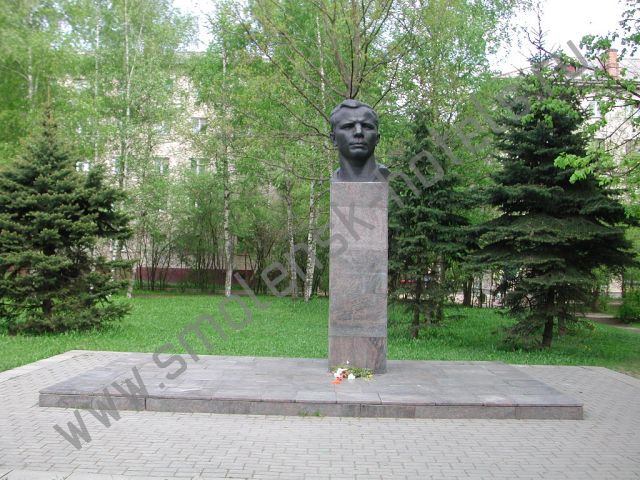                                                                  В Смоленске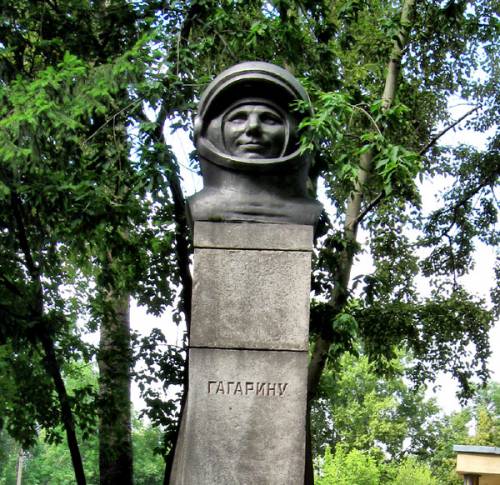                                                       В Новокузнецке, парк Гагарина.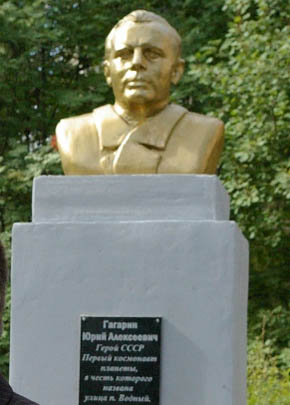                                                 В посёлке Водный, Республика Коми.                        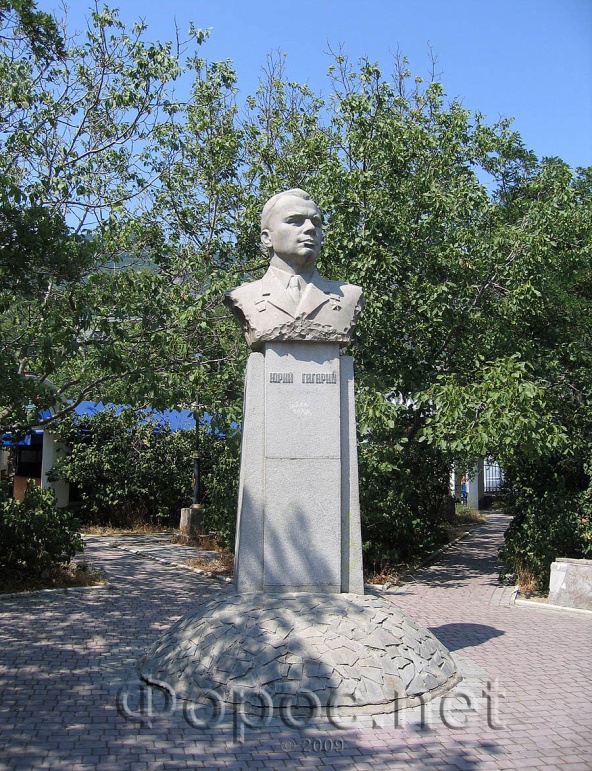                                                В п.г.т. Форосе, Крым, Центральный сквер.III. Памятники. Ю.А. Гагарину за рубежом.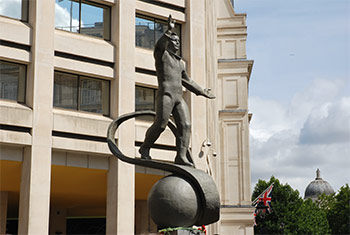                                   Памятник Ю.А. Гагарину в Лондоне, Великобритания.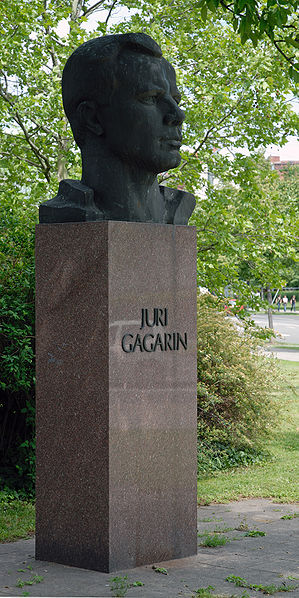 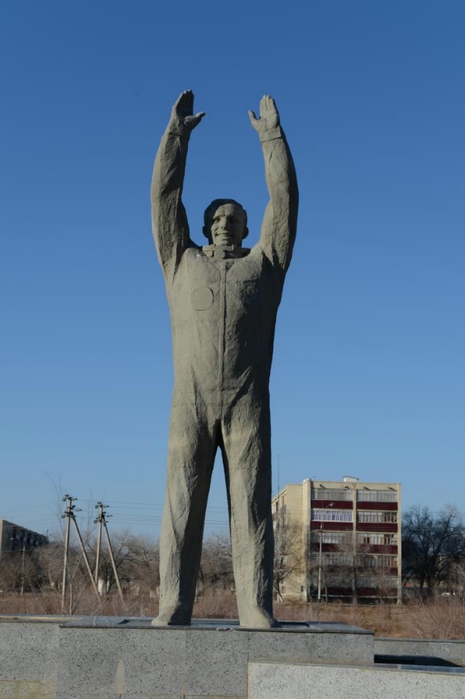   В городе Эрфурте, Германия.                         В городе Байконур, Казахстан.        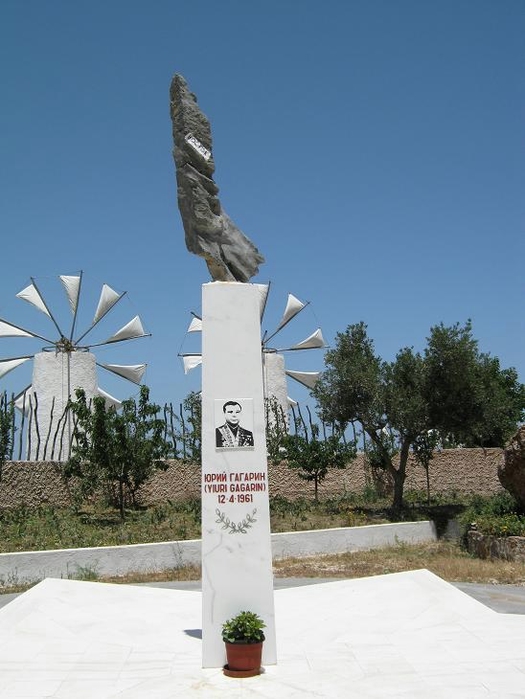 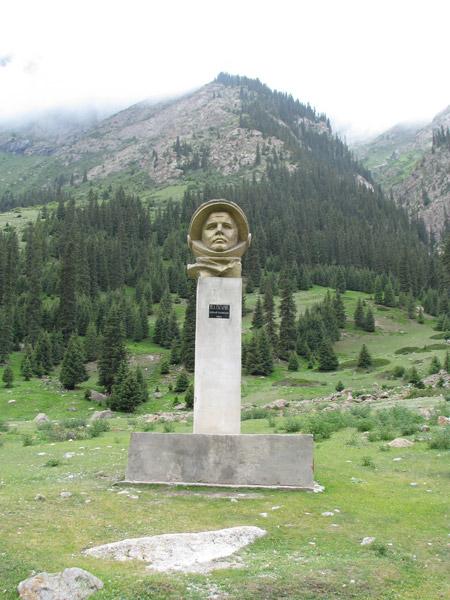            На острове Крит, Греция.                             Ущелье Барскаун, Киргизия.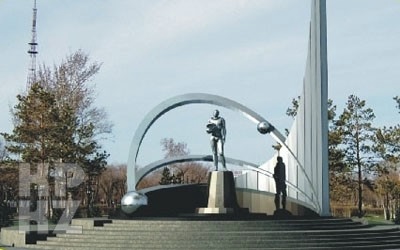                                                      В Караганде, Казахстан.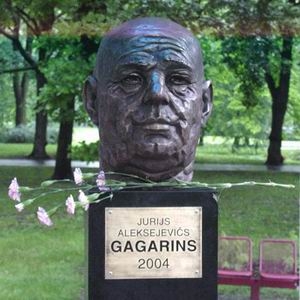 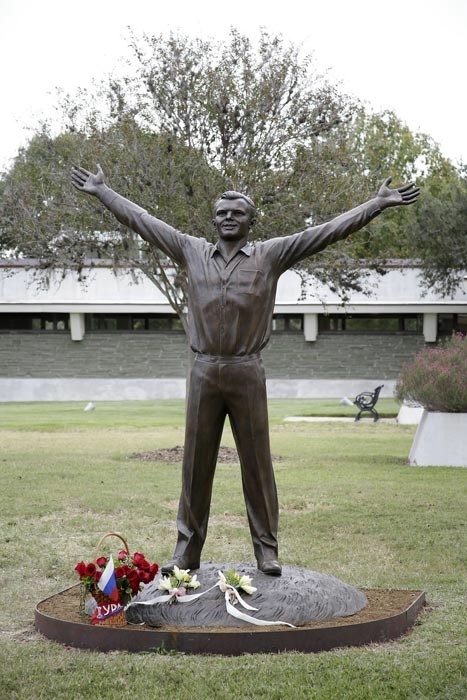               Памятник 70-летнему Ю.А. Гагарину                           В Хьюстоне, США.              в Риге, Латвия.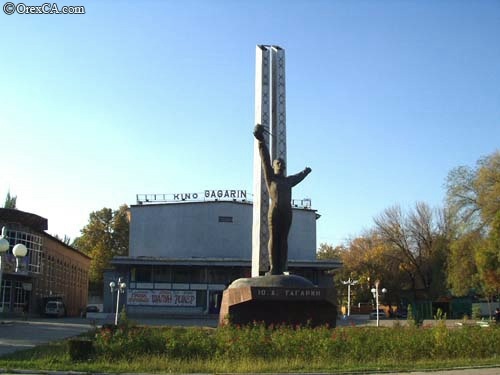                                     Памятник Ю.А. Гагарину в Ташкенте, Узбекистан.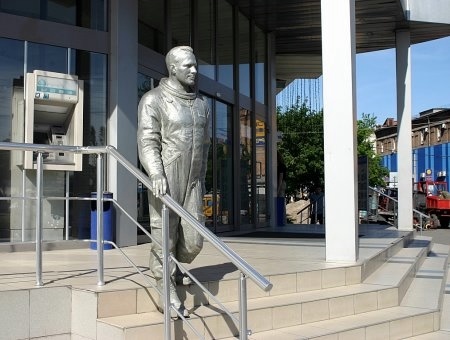                                                            В Харькове, Украина.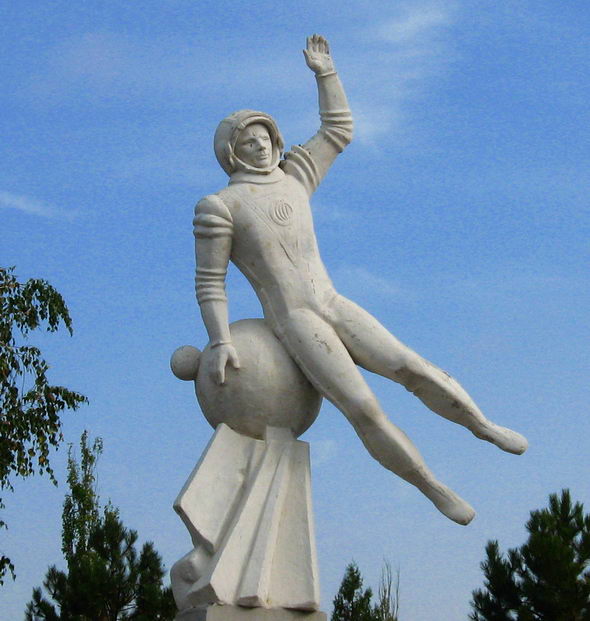                                              В посёлке городского типа Сергеевка,                                            Одесская область, Украина.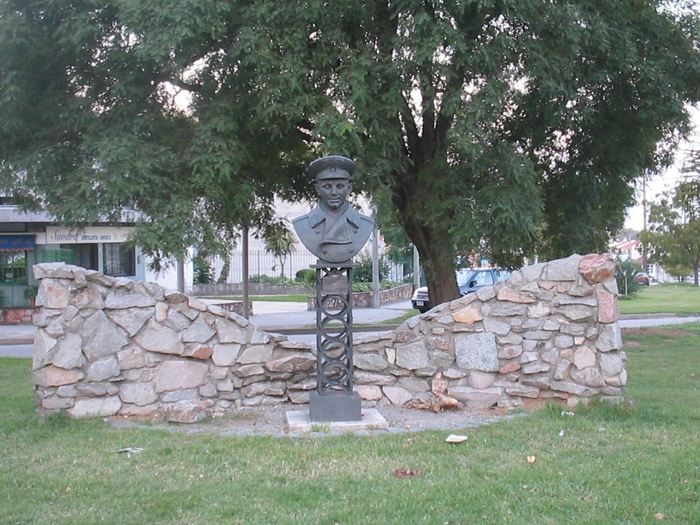                                                           В Монтевидео, Уругвай.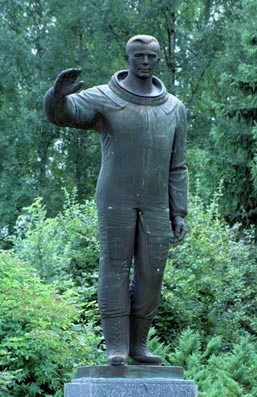 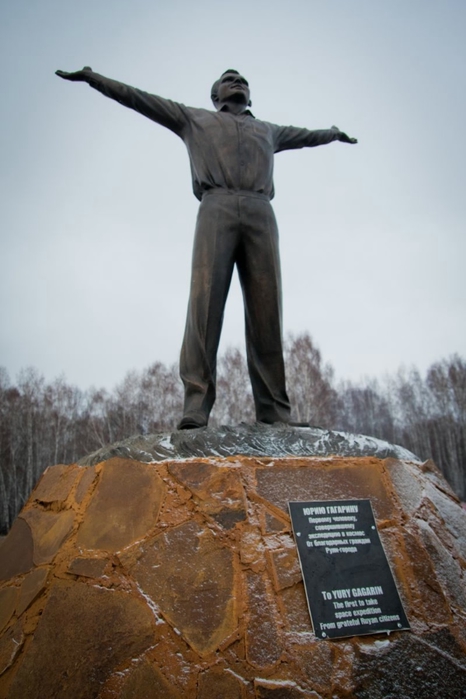          В Карловых Варах, Чехия.                           В городе Руан, Франция.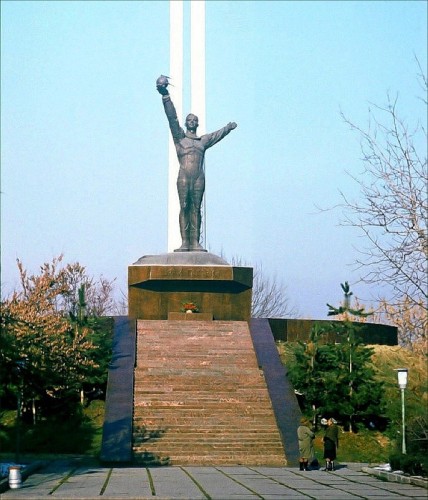 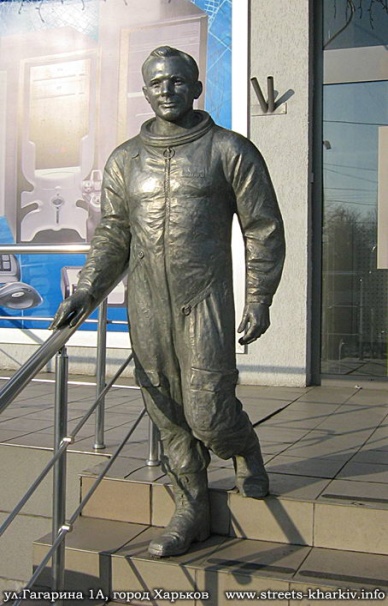             В Ташкенте, Узбекистан.                           В Харькове, Украина.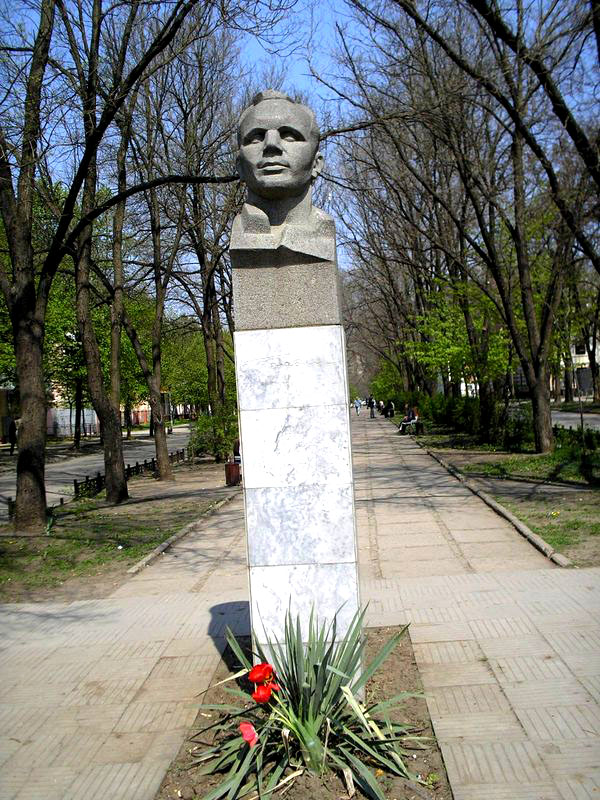                                                   В Тирасполе, Молдавия.Интернет - источники: http://www.liveinternet.ru/users/4085298/post344367714/http://bibliopskov.ru/kosmos-gagarin4.htm